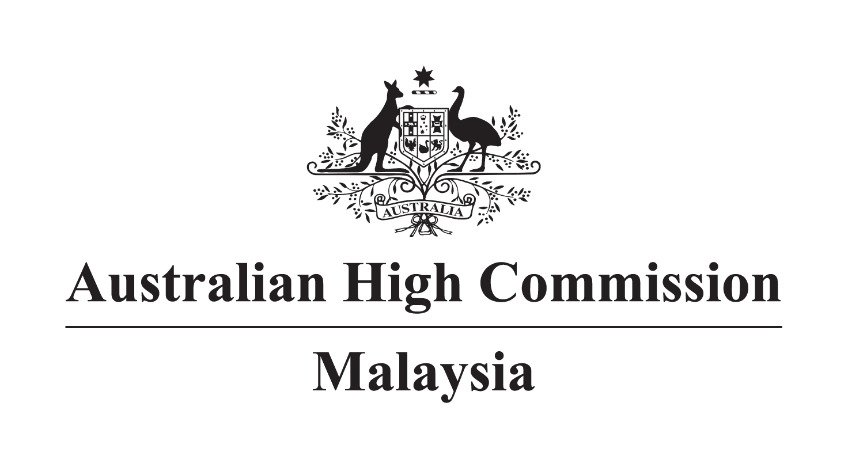 Australia’s NEXTDC to build RM 3 billion data centre in MalaysiaThe Australian High Commission Malaysia welcomes the 8 June 2023 announcement that Australian data centre operator NEXTDC Limited will build its KL1 data centre in Petaling Jaya, Selangor – meaning its first overseas data centre will be in Malaysia. NEXTDC is an ASX 100 technology company, listed on the Australian Stock Exchange, with a nationwide network of the most sophisticated Tier IV data centre facilities across Australia. It is certified carbon neutral under the Australian Government’s Climate Active Carbon Neutral Standard. Over the next 5 to 10 years, NEXTDC will invest approximately RM 3 billion in Malaysia (AUD 1 billion) and more by 2033, creating significant employment opportunities in the process. The investment will see the construction of KL1, a 65-megawatt Colocation Data Centre to service cloud platform providers, enterprise and government customers throughout Malaysia. This will be the first Tier IV accredited data centre above 5 megawatts in Peninsular Malaysia – making it the most technologically advanced, fault tolerant, secure and sustainable by industry standards. NEXTDC’s investment will accelerate the development of critical infrastructure required to advance Malaysia’s digital economy ambitions. The new KL1 data centre will attract global tech service providers who are increasingly seeking Tier IV capability.We also welcome the announcement that NEXTDC will launch its new multidisciplinary Regional Operations Centre, with Malaysia facilitating the company’s wider expansion into other Asian markets. NEXTDC sees continued potential in the region as many Asian economies experience rapid uptake of digital services.We welcome NEXTDC’s commitment to digital skilling and educational initiatives, which will develop Malaysia’s ICT and digital workforce, sharpening its competitive advantage. We were honoured that Malaysia’s Minister of Communications and Digital YB Ahmad Fahmi bin Mohamed Fadzil and the Chief Minister of Selangor YAB Dato’ Seri Amirudin Shari joined the launch in Kuala Lumpur. This sent a strong signal of the Malaysian Government’s support for high quality Australian investments in Malaysia, and its commitment to developing its digital ecosystem. We were also delighted that Malaysian-born Mr Sam Lim, the Member of the Australian Parliament for Tangney, joined us in Kuala Lumpur for the launch.Quotes attributable to Mr Sam Lim, Member of the Australian Parliament for Tangney“I’m very pleased to join this event marking the announcement of Australia’s own NEXTDC’s entry into Malaysia and Southeast Asia. As a Malaysian-born member of the Australian Parliament, I am honoured to be in Malaysia representing the Australian Government to celebrate this news”.“This announcement underscores the close economic partnership between our two countries”. “In today's interconnected world, data is the lifeblood of the global economy. That’s why digital economy cooperation is a priority under the Australia-Malaysia Comprehensive Strategic Partnership”.“We’re pleased NEXTDC’s investment will boost Malaysia’s digital economy ambitions by investing in Malaysia’s skills and expertise”.“The Australian Government is committed to deepening economic links, and trade and investment with Malaysia and the region. This provides exciting new markets and opportunities for Australian businesses. In particular I look forward to many Western Australian businesses benefiting from this important relationship”.“Australia’s forthcoming Southeast Asia Economic Strategy to 2040 will strengthen Australia’s economic engagement with Southeast Asia and boost two-way trade and investment”. 